 V okviru možnosti glede na trenutno situacijo zaradi epidemije.1.  V desnem oknu poišči in obkroži besede, ki se rimajo z besedo v levem.2.  POIŠČI RIME IN JIH NAPIŠI.UČNI LIST ŽE DOBILI NATISNJEN PREJŠNJI TEDEN.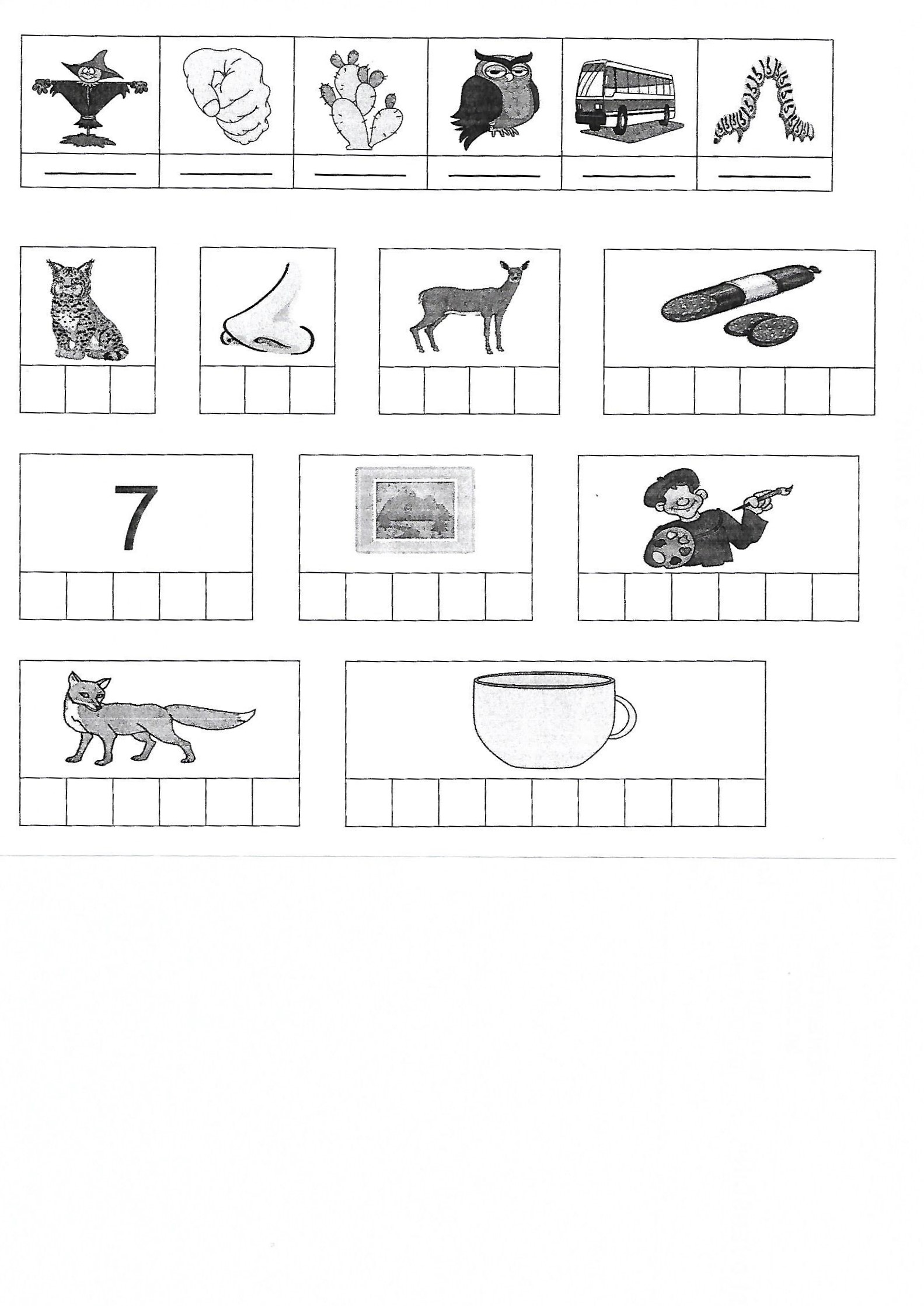 VČERAJ JE BIL LEP SONČEN DAN. SLIKARKA SIMONA JE SEDELA NA SVOJEM VRTU IN SLIKALA SLIKO DREVESA. SOSED  SIMON  JE  SEJAL  SEMENA  SOLATE. TETA  SANDRA  JE SADILA  SADIKE  CVETAČE. MEDTEM  STA  SANJA IN SVIT SEDELA NA KUPU SENA IN JEDLA SENDVIČ S SALAMO. V  STEKLENICI STA IMELA SLADEK SOK. SESTRIČNA SONJA JE VIDELA KOSA, SOVO IN SRNO.DATUM:  _____________                                      PODPIS:  ___________________DENIS IN SANJA STA SE ODPRAVILA NA SPREHOD. NA ROBU GOZDA STA NAJPREJ OPAZILA VELIK KUP LESA. POTEM PA JE DENIS POKAZAL SONJI TRI SRNE, KI SO SE PASLE V BLIŽINI. PRIŠLA STA DO KONCA VASI. TAM JE STALA KMETIJA. POVSOD SO LEŽALI STARI SODI IN SENO. SREDI VSEGA TEGA JE STAL STAR OSEL. V SENCI JE V MIRU ŽVEČIL SVOJ OVES. V BLIŽINI JE BILA CESTA. PO NJEJ SE JE S KOLESOM PELJAL STRIC SIMON.DATUM:  _____________                                      PODPIS:  ___________________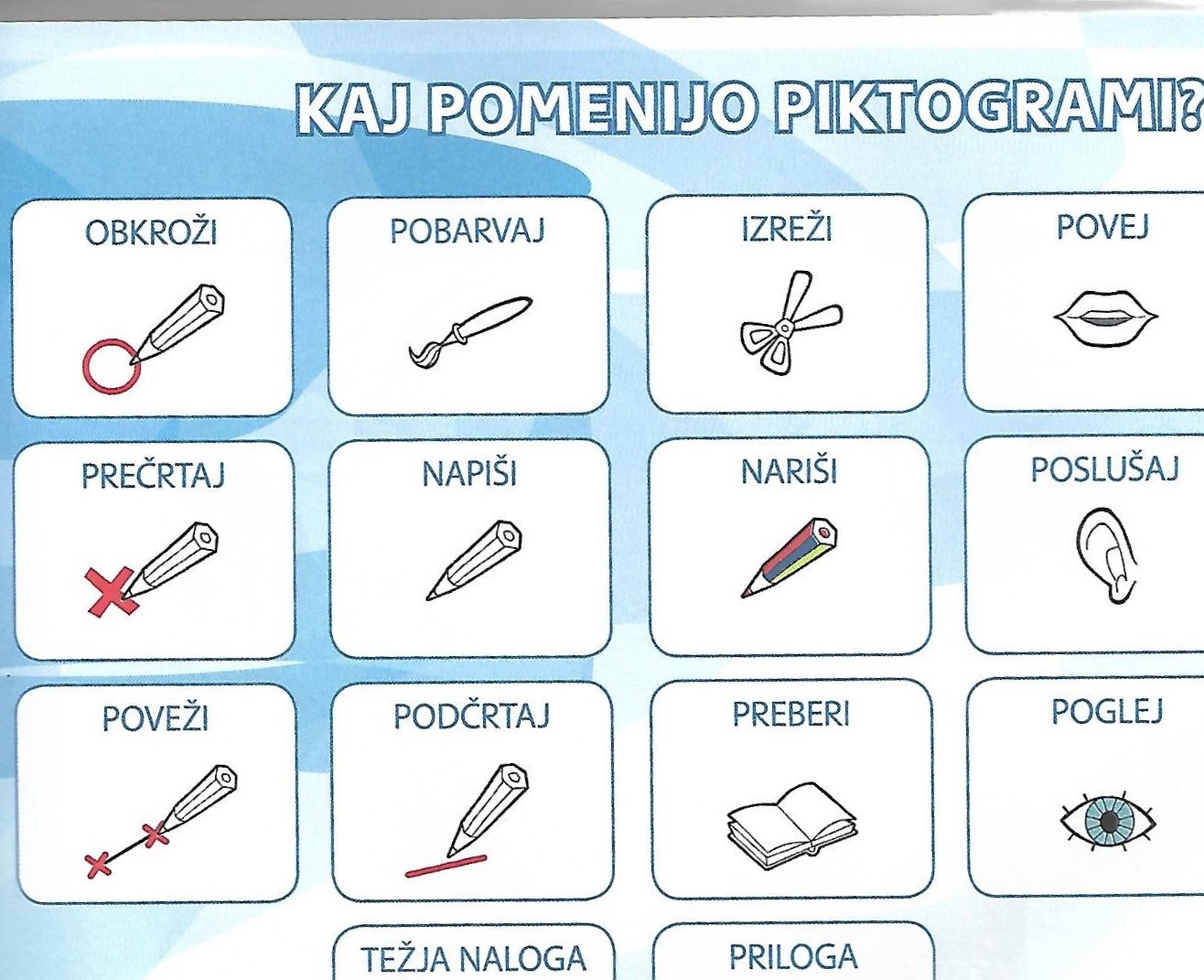 VSAK DAN V TEDNU OZNAČI, KAKO SI POSKRBEL-A ZA SVOJE ZDRAVJE.DOBROŠE KARSLABOZDRAVA PREHRANADOVOLJ SPANJAGIBANJEUMIVANJEUMIVANJE ZOBPONEDELJEKTOREKSREDAČETRTEKPETEKSOBOTANEDELJAIZRAČUNAJ IN POBARVAJ.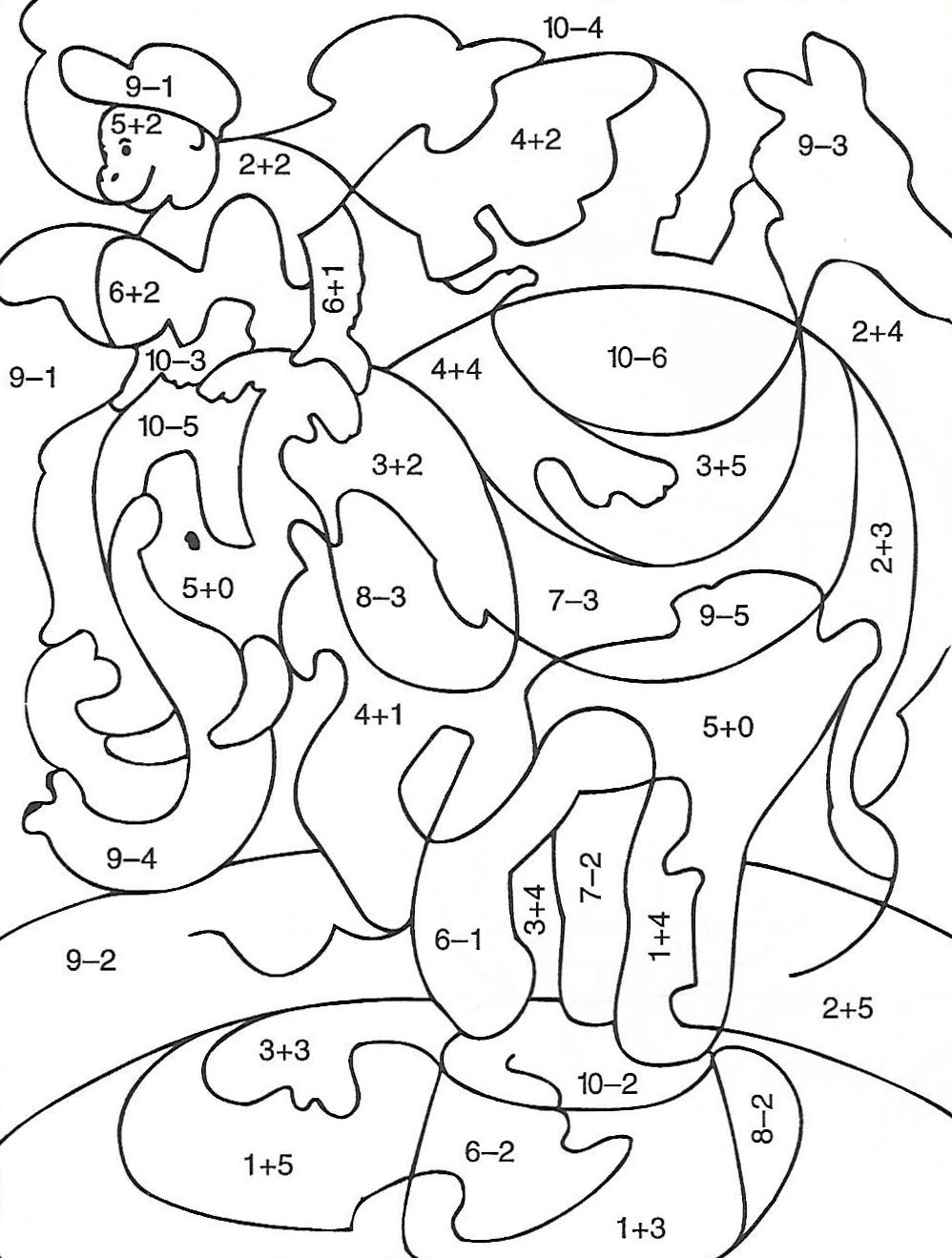 cestamesta            nese            nevesta             mesobonbondom             zvon             balon           dežnikbleščijodelajo           berejo           lovijo           spustijočrtprt             miza             krt             picavarujemastila           mečka          poskakuje          dežuje          zobskok             rob              golob             pescvetača  -  rebra  -skleda  -  tonček  -hiška  -  nos  -krava  - lak  -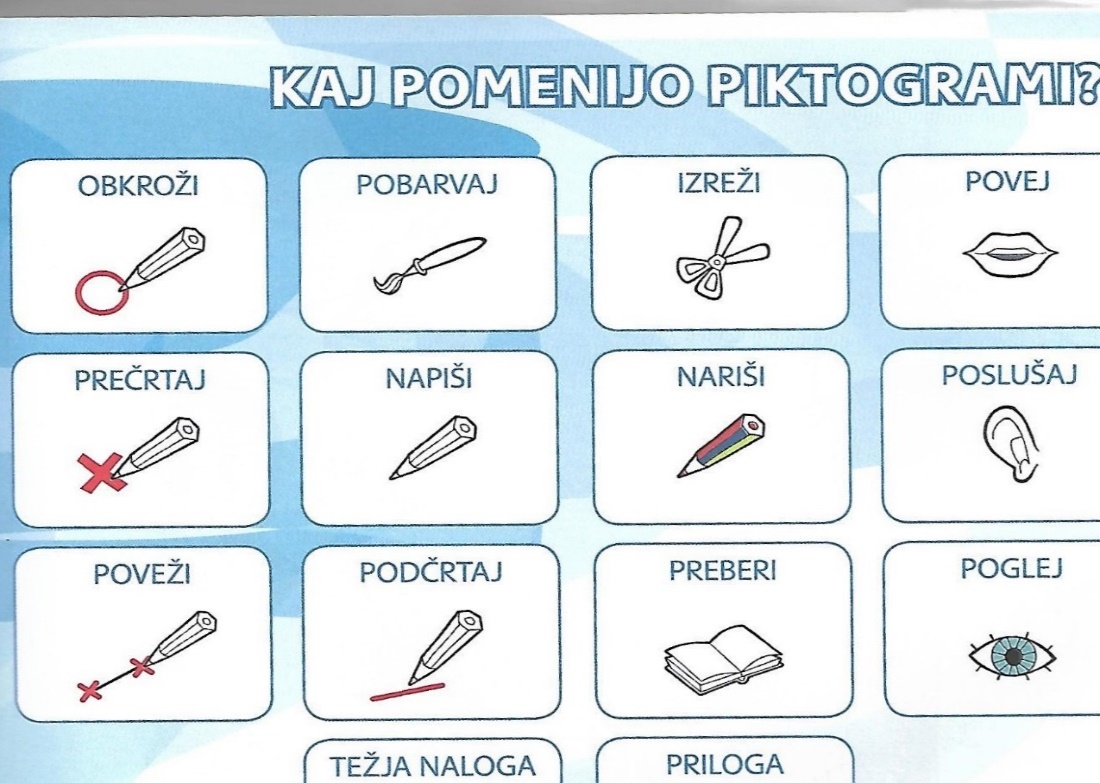  Z ZELENO BARVICO OKROŽI ZDRAVO HRANO. S SVINČNIKOM OBKROŽI TISTO HRANO, KI JO IMAŠ RAD-A.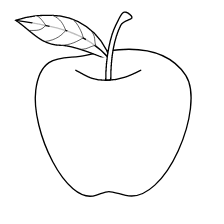 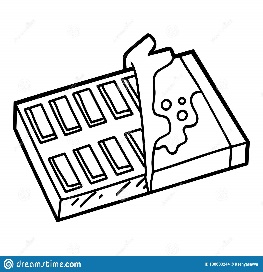 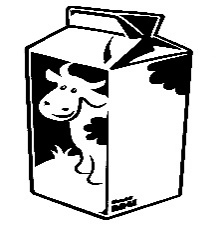 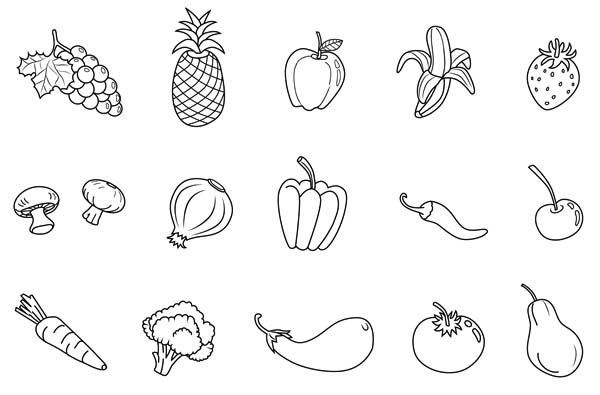 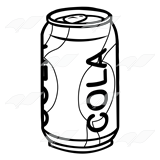 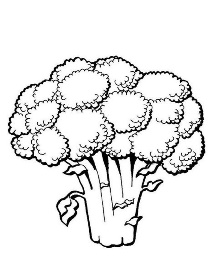 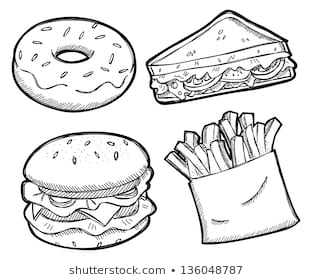 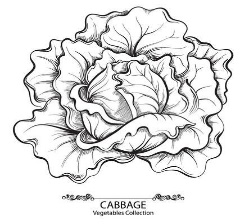 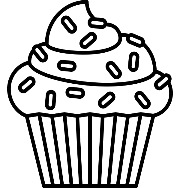 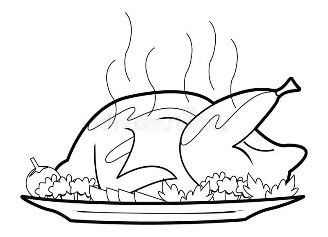 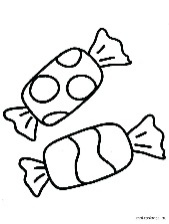 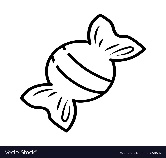 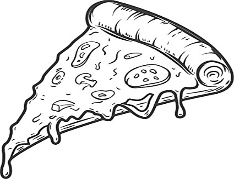 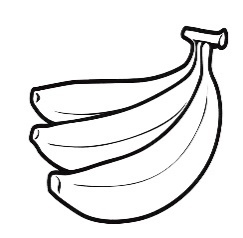 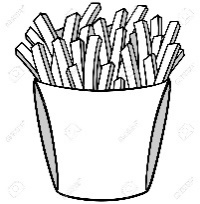 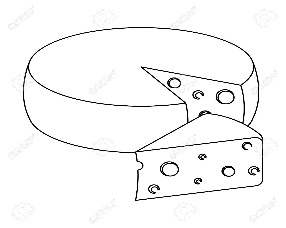 PREBERI  2x.PREBERI  2x.